Find the Missing Number Cards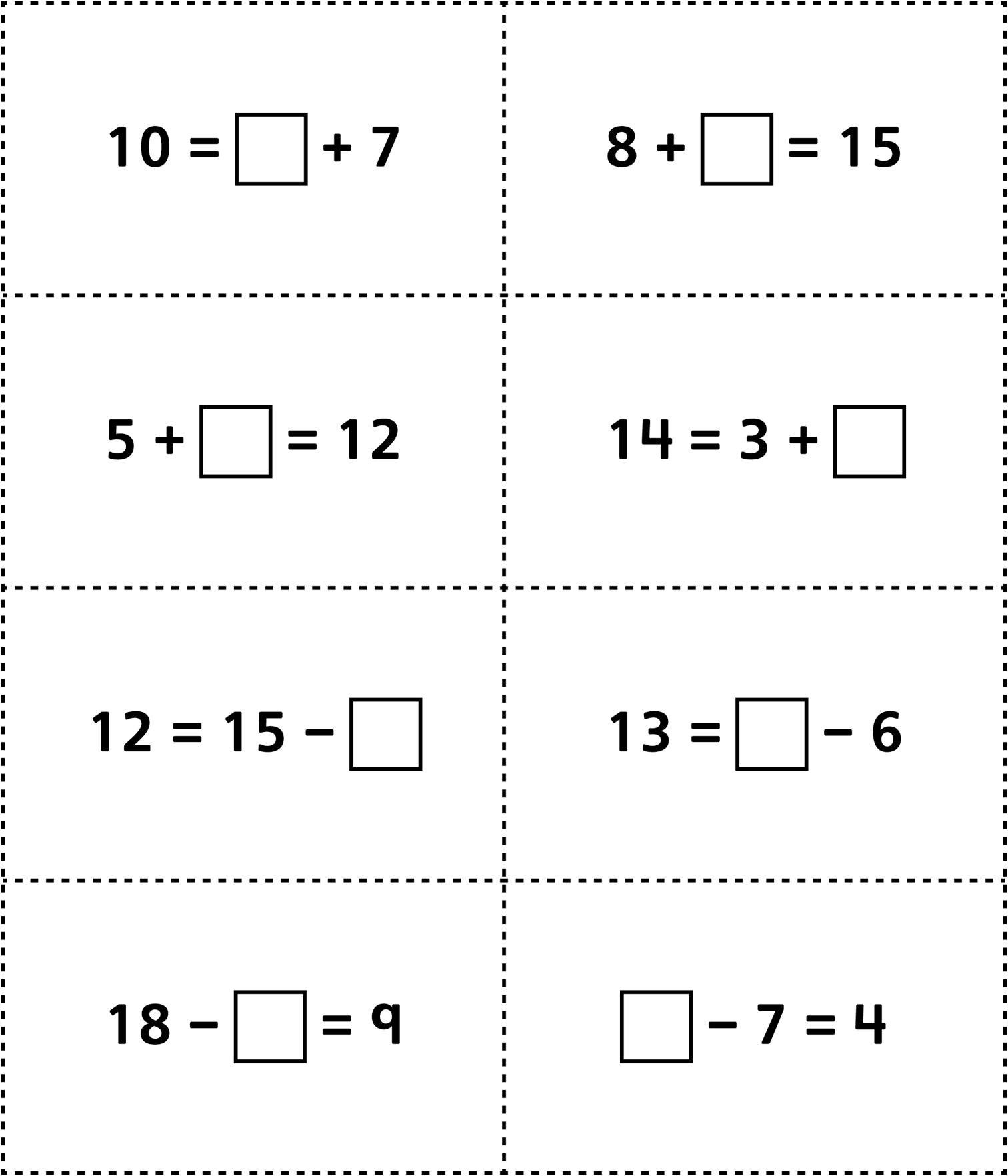 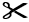  Find the Missing Number Cards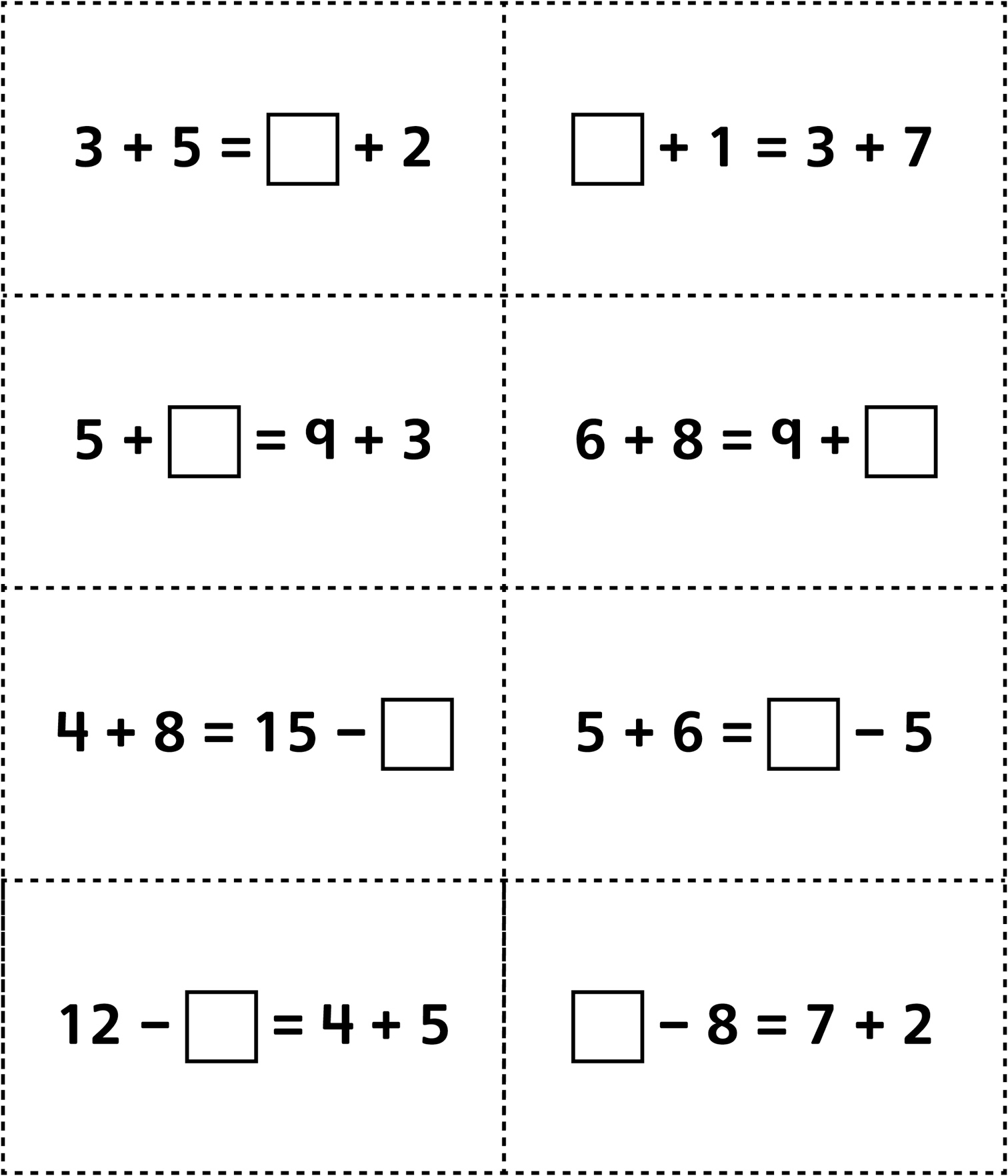  			Find the Missing Number Cards			(for Accommodations)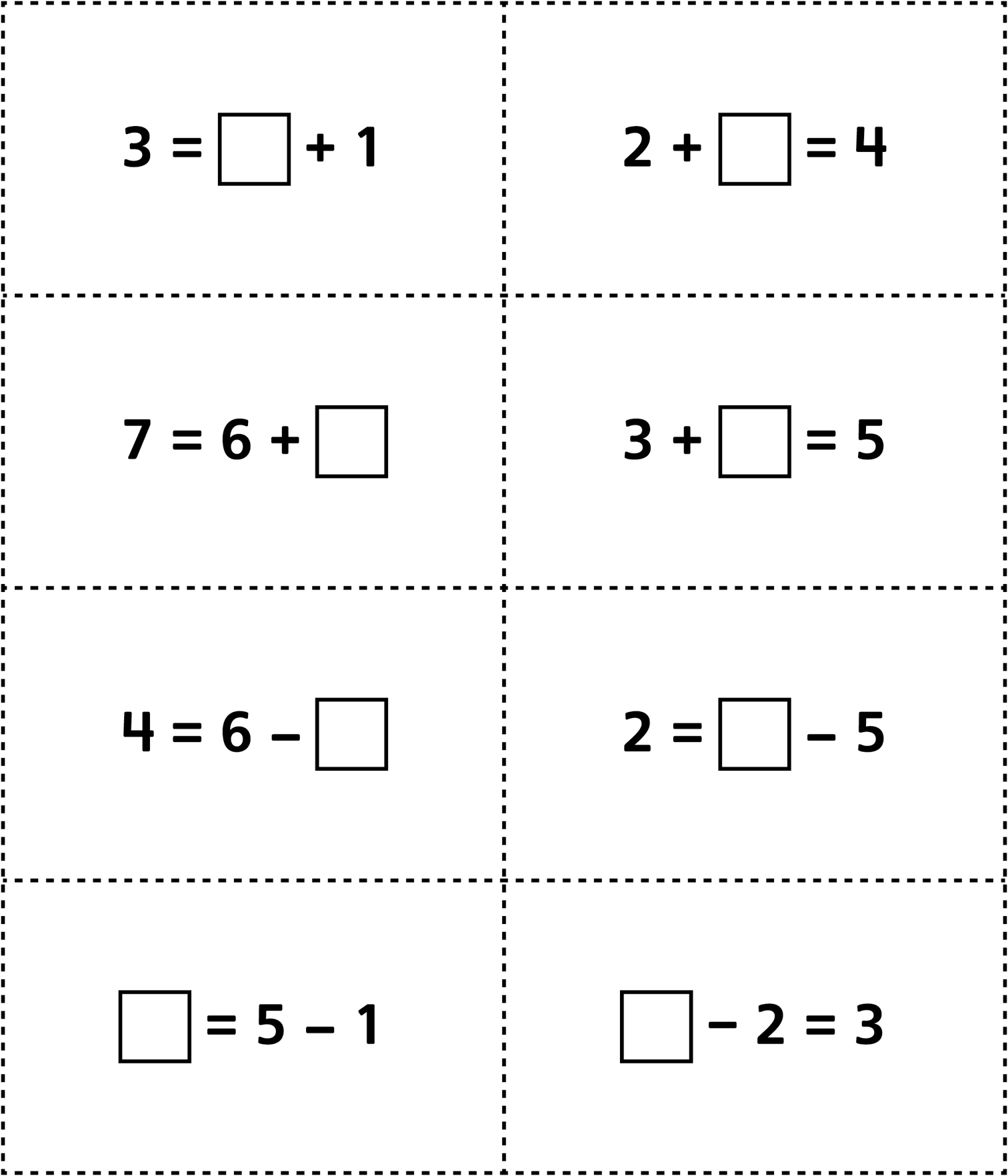 Find the Missing Number Cards
(for Combined Grades Extension)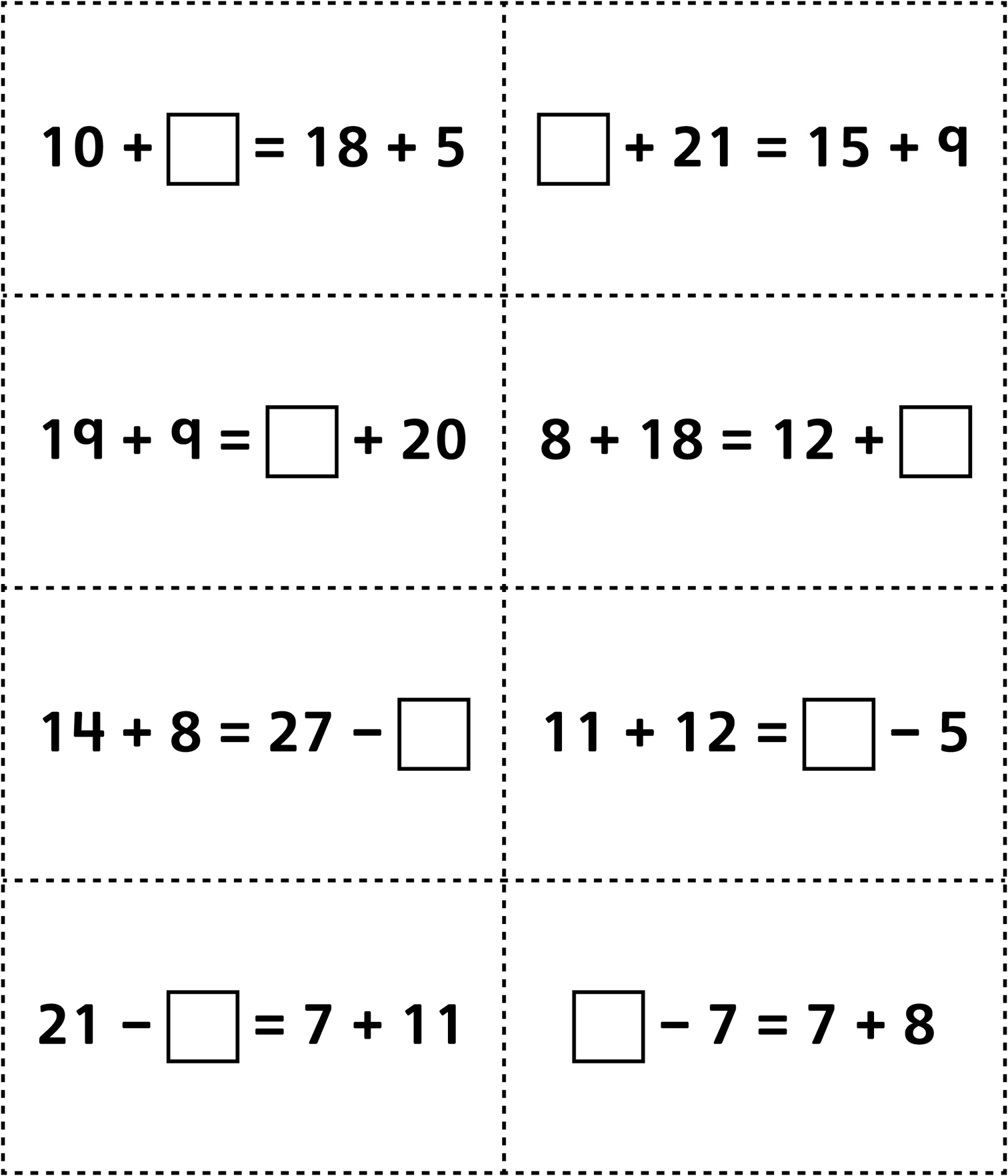 